Instructions for completing this form: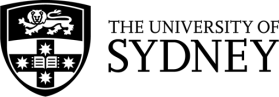 All parts of this form are compulsory and must be signed off by the Lead Researcher as they will form the basis of the information used by the Department of Immigration and Border Protection or the Australian Embassy/Consulate to assess the visa application for the affiliate.  This form must be completed, signed and forwarded to the HR Service Centre with supporting documents attached, as per instructions located at: http://sydney.edu.au/about/working-with-us/international/visiting-academics.shtml for Honorary and Visiting Academics.VISITING ACADEMIC PROGRAM SUBCLASS 408 (RESEARCH STREAM VISA ONLY)SECTION 1 – UNIVERSITY OF SYDNEY, AUSTRALIAN RESEARCH PROJECT AND AFFILIATE DETAILSSECTION 1 – UNIVERSITY OF SYDNEY, AUSTRALIAN RESEARCH PROJECT AND AFFILIATE DETAILSSECTION 1 – UNIVERSITY OF SYDNEY, AUSTRALIAN RESEARCH PROJECT AND AFFILIATE DETAILSSECTION 1 – UNIVERSITY OF SYDNEY, AUSTRALIAN RESEARCH PROJECT AND AFFILIATE DETAILSSECTION 1 – UNIVERSITY OF SYDNEY, AUSTRALIAN RESEARCH PROJECT AND AFFILIATE DETAILSFaculty of: Faculty of: School / Unit:  School / Unit:  School / Unit:  Name of Lead researcher on project (must be a staff member of the University):  Name of Lead researcher on project (must be a staff member of the University):  Email: Email: Email: Position:Position:Telephone number:   Telephone number:   Telephone number:   Name of Australian research project:  Name of Australian research project:  Name of Australian research project:  Name of Australian research project:  Name of Australian research project:  Location:  Location:  Location:  Location:  Location:  Name of nominee or affiliate:  Name of nominee or affiliate:  Nominee’s or Affiliate’s email address:  Nominee’s or Affiliate’s email address:  Nominee’s or Affiliate’s email address:  Nominee’s or Affiliate’s commencement date:  Nominee’s or Affiliate’s commencement date:  Nominee’s or Affiliate’s end date:  Nominee’s or Affiliate’s end date:  Nominee’s or Affiliate’s end date:  Will the affiliate visit other institutions during their visit?  If so, please provide details:  Will the affiliate visit other institutions during their visit?  If so, please provide details:  Will the affiliate visit other institutions during their visit?  If so, please provide details:  Will the affiliate visit other institutions during their visit?  If so, please provide details:  Will the affiliate visit other institutions during their visit?  If so, please provide details:  SECTION 2 – RESPONSIBILITIES AND ACTIVITIES CARRIED OUT BY THE AFFILIATE ON THE AUSTRALIAN RESEARCH PROJECT
Provided detailed descriptions of the activities to be carried out by the affiliate. Add additional lines where requiredSECTION 2 – RESPONSIBILITIES AND ACTIVITIES CARRIED OUT BY THE AFFILIATE ON THE AUSTRALIAN RESEARCH PROJECT
Provided detailed descriptions of the activities to be carried out by the affiliate. Add additional lines where requiredSECTION 2 – RESPONSIBILITIES AND ACTIVITIES CARRIED OUT BY THE AFFILIATE ON THE AUSTRALIAN RESEARCH PROJECT
Provided detailed descriptions of the activities to be carried out by the affiliate. Add additional lines where requiredSECTION 2 – RESPONSIBILITIES AND ACTIVITIES CARRIED OUT BY THE AFFILIATE ON THE AUSTRALIAN RESEARCH PROJECT
Provided detailed descriptions of the activities to be carried out by the affiliate. Add additional lines where requiredSECTION 2 – RESPONSIBILITIES AND ACTIVITIES CARRIED OUT BY THE AFFILIATE ON THE AUSTRALIAN RESEARCH PROJECT
Provided detailed descriptions of the activities to be carried out by the affiliate. Add additional lines where requiredTIME FRAME
(by Month)RESPONSIBILITIES/MAIN DUTIES e.g.Conduct research (please expand on the specific area of study)Generate academic publicationsConduct experiments (list experiments and their intended outcomes)
RESPONSIBILITIES/MAIN DUTIES e.g.Conduct research (please expand on the specific area of study)Generate academic publicationsConduct experiments (list experiments and their intended outcomes)
ESSENTIAL SKILLS e.g.Ability to conduct research Ability to analyse and interpret data HOURS OF DUTIES/ACTIVITIES PER WEEKSECTION 3 – CONTRIBUTION TO BE MADE TO THE AUSTRALIAN RESEARCH PROJECT 
What expertise will the affiliate bring to the Australian research project?  What benefits will the university/Australia gain from the affiliate’s collaboration? Add additional lines where requiredSECTION 3 – CONTRIBUTION TO BE MADE TO THE AUSTRALIAN RESEARCH PROJECT 
What expertise will the affiliate bring to the Australian research project?  What benefits will the university/Australia gain from the affiliate’s collaboration? Add additional lines where requiredSECTION 3 – CONTRIBUTION TO BE MADE TO THE AUSTRALIAN RESEARCH PROJECT 
What expertise will the affiliate bring to the Australian research project?  What benefits will the university/Australia gain from the affiliate’s collaboration? Add additional lines where requiredSECTION 3 – CONTRIBUTION TO BE MADE TO THE AUSTRALIAN RESEARCH PROJECT 
What expertise will the affiliate bring to the Australian research project?  What benefits will the university/Australia gain from the affiliate’s collaboration? Add additional lines where requiredSECTION 3 – CONTRIBUTION TO BE MADE TO THE AUSTRALIAN RESEARCH PROJECT 
What expertise will the affiliate bring to the Australian research project?  What benefits will the university/Australia gain from the affiliate’s collaboration? Add additional lines where requiredSECTION 4 – CONFIRMATION BY SUPERVISOR (tick each box below to indicate you acknowledge and confirm each of the University’s obligations)SECTION 4 – CONFIRMATION BY SUPERVISOR (tick each box below to indicate you acknowledge and confirm each of the University’s obligations)SECTION 4 – CONFIRMATION BY SUPERVISOR (tick each box below to indicate you acknowledge and confirm each of the University’s obligations)SECTION 4 – CONFIRMATION BY SUPERVISOR (tick each box below to indicate you acknowledge and confirm each of the University’s obligations)SECTION 4 – CONFIRMATION BY SUPERVISOR (tick each box below to indicate you acknowledge and confirm each of the University’s obligations) I acknowledge that I have assessed the affiliate’s English language proficiency and confirm that I am satisfied that they have an appropriate level of English to participate in the Visiting Researcher Program. The affiliate’s skills and work experience are sufficient to enable the affiliate to complete the necessary activities for this Australian research collaboration. I have read and understood the sponsorship obligations of the University of Sydney pertaining to the Temporary Activity visa (subclass 408) – Research Stream as outlined on the University of Sydney and DIBP websites.  I will ensure that any necessary notifications are provided to the HR Service Centre within the timeframes stipulated.Name:  __________________________________   Signed: ________________________________________  Date: ________________________________ I acknowledge that I have assessed the affiliate’s English language proficiency and confirm that I am satisfied that they have an appropriate level of English to participate in the Visiting Researcher Program. The affiliate’s skills and work experience are sufficient to enable the affiliate to complete the necessary activities for this Australian research collaboration. I have read and understood the sponsorship obligations of the University of Sydney pertaining to the Temporary Activity visa (subclass 408) – Research Stream as outlined on the University of Sydney and DIBP websites.  I will ensure that any necessary notifications are provided to the HR Service Centre within the timeframes stipulated.Name:  __________________________________   Signed: ________________________________________  Date: ________________________________ I acknowledge that I have assessed the affiliate’s English language proficiency and confirm that I am satisfied that they have an appropriate level of English to participate in the Visiting Researcher Program. The affiliate’s skills and work experience are sufficient to enable the affiliate to complete the necessary activities for this Australian research collaboration. I have read and understood the sponsorship obligations of the University of Sydney pertaining to the Temporary Activity visa (subclass 408) – Research Stream as outlined on the University of Sydney and DIBP websites.  I will ensure that any necessary notifications are provided to the HR Service Centre within the timeframes stipulated.Name:  __________________________________   Signed: ________________________________________  Date: ________________________________ I acknowledge that I have assessed the affiliate’s English language proficiency and confirm that I am satisfied that they have an appropriate level of English to participate in the Visiting Researcher Program. The affiliate’s skills and work experience are sufficient to enable the affiliate to complete the necessary activities for this Australian research collaboration. I have read and understood the sponsorship obligations of the University of Sydney pertaining to the Temporary Activity visa (subclass 408) – Research Stream as outlined on the University of Sydney and DIBP websites.  I will ensure that any necessary notifications are provided to the HR Service Centre within the timeframes stipulated.Name:  __________________________________   Signed: ________________________________________  Date: ________________________________ I acknowledge that I have assessed the affiliate’s English language proficiency and confirm that I am satisfied that they have an appropriate level of English to participate in the Visiting Researcher Program. The affiliate’s skills and work experience are sufficient to enable the affiliate to complete the necessary activities for this Australian research collaboration. I have read and understood the sponsorship obligations of the University of Sydney pertaining to the Temporary Activity visa (subclass 408) – Research Stream as outlined on the University of Sydney and DIBP websites.  I will ensure that any necessary notifications are provided to the HR Service Centre within the timeframes stipulated.Name:  __________________________________   Signed: ________________________________________  Date: ________________________________